Y4 Curriculum Map– Sep 2021  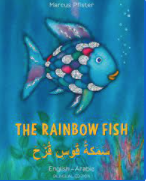 Autumn TermAutumn TermAutumn TermSpring TermSpring TermSummer TermSummer TermThemeAncient Greek Heroes+ Christmas LightsAncient Greek Heroes+ Christmas LightsAncient Greek Heroes+ Christmas LightsEurope Past and Present!
Europe Past and Present!
A World of Water and HabitatsA World of Water and HabitatsSubject1st half1st half2nd half1st half2nd half1st half2nd halfFocus Texts: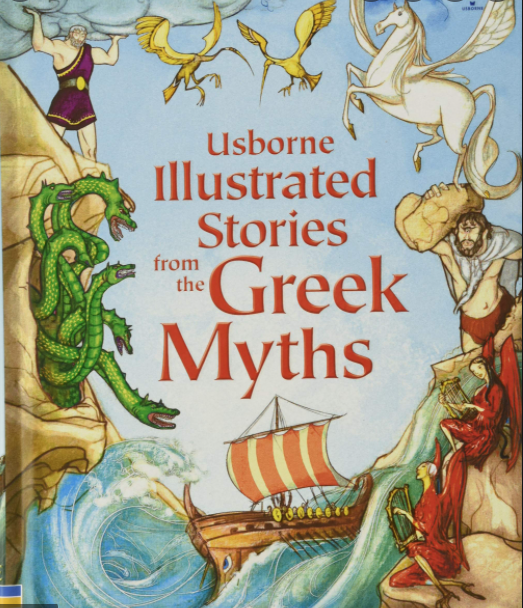 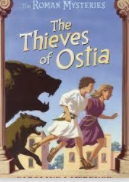 EnglishAut 1Non-fiction: Instructions -How to make a pair of wingsFiction: Greek Myths & Legends and Stories that raise issues and dilemmas; Aut 2Poetry: based on The Trojan War in the style of The HighwaymanNon-fiction: Explanation texts (Wallace & Gromit linked to electricity)+Non-fiction: Explanation texts Science- how a circuit works Aut 1Non-fiction: Instructions -How to make a pair of wingsFiction: Greek Myths & Legends and Stories that raise issues and dilemmas; Aut 2Poetry: based on The Trojan War in the style of The HighwaymanNon-fiction: Explanation texts (Wallace & Gromit linked to electricity)+Non-fiction: Explanation texts Science- how a circuit works Aut 1Non-fiction: Instructions -How to make a pair of wingsFiction: Greek Myths & Legends and Stories that raise issues and dilemmas; Aut 2Poetry: based on The Trojan War in the style of The HighwaymanNon-fiction: Explanation texts (Wallace & Gromit linked to electricity)+Non-fiction: Explanation texts Science- how a circuit works Spr 1Persuasive text: Letter to the emperor, Julius Caesar, to invade Britain or not.Play script: A scene from Thieves of Ostia.Spr 2Non-fiction: Recount of Roman dayPoetry: Humorous poetry - themed work(Romans)S&L linked based writing: weather reports/eye witness accountsSpr 1Persuasive text: Letter to the emperor, Julius Caesar, to invade Britain or not.Play script: A scene from Thieves of Ostia.Spr 2Non-fiction: Recount of Roman dayPoetry: Humorous poetry - themed work(Romans)S&L linked based writing: weather reports/eye witness accountsSum 1Non-fiction : Minibeast newspaper reportNon-fiction: Science biography - Alexander Graham BellSum 2Fiction: Story linked to book on Rivers Rainbow fish to the rescueNon-fiction: Information texts (Rivers)Fiction: Cartoon strips (Trip)Sum 1Non-fiction : Minibeast newspaper reportNon-fiction: Science biography - Alexander Graham BellSum 2Fiction: Story linked to book on Rivers Rainbow fish to the rescueNon-fiction: Information texts (Rivers)Fiction: Cartoon strips (Trip)Mathematics(Including cross-curricular)Number: Mental maths, place value, add, subtract, multiply & divideMeasurement: Perimeter & Length Science: Measures- length cm / mm(body parts)History- Greek number systemScience:Venn diagram- sorting electrical appliancesIT&C : bar graphs, line graphs & pictogramsScience: 3D models of electricity pathway – netsPE: Athletics- length m / cmD&T: nets & measuring cm / mm sledgesNumber: Mental maths, place value, add, subtract, multiply & divideMeasurement: Perimeter & Length Science: Measures- length cm / mm(body parts)History- Greek number systemScience:Venn diagram- sorting electrical appliancesIT&C : bar graphs, line graphs & pictogramsScience: 3D models of electricity pathway – netsPE: Athletics- length m / cmD&T: nets & measuring cm / mm sledgesNumber: Mental maths, place value, add, subtract, multiply & divideMeasurement: Perimeter & Length Science: Measures- length cm / mm(body parts)History- Greek number systemScience:Venn diagram- sorting electrical appliancesIT&C : bar graphs, line graphs & pictogramsScience: 3D models of electricity pathway – netsPE: Athletics- length m / cmD&T: nets & measuring cm / mm sledgesNumber: Mental maths,multiply & divide, fractions & decimalsMeasurement: AreaScience: negative numbers - reading thermometersScience: line graph of boiling water – predictionScience: Measures,same volume different containers (liquids)Science: Measures - weight ( making crispy cakes)History: Roman honey buns – weight/capacity (D&T)Science: measuring temp.- Using data loggers & time graphs of water being heatedNumber: Mental maths,multiply & divide, fractions & decimalsMeasurement: AreaScience: negative numbers - reading thermometersScience: line graph of boiling water – predictionScience: Measures,same volume different containers (liquids)Science: Measures - weight ( making crispy cakes)History: Roman honey buns – weight/capacity (D&T)Science: measuring temp.- Using data loggers & time graphs of water being heatedNumber: Mental maths, all operationsMeasuring: Money & TimeGeometry: Shape, symmetry, angles, position & directionStatistics: Revisit & deepen  Bar & time graphs & collecting data (Mini beast hunt)Science: measuring sound - Using data loggersScience: Measures- length cm / mm (string telephones ) & sound- data loggersGeography: Rivers - Collecting & presenting data (river lengths) Measures collecting river data (trip)Wimbledon: Measures- perimeter & scale  (tennis court)Number: Mental maths, all operationsMeasuring: Money & TimeGeometry: Shape, symmetry, angles, position & directionStatistics: Revisit & deepen  Bar & time graphs & collecting data (Mini beast hunt)Science: measuring sound - Using data loggersScience: Measures- length cm / mm (string telephones ) & sound- data loggersGeography: Rivers - Collecting & presenting data (river lengths) Measures collecting river data (trip)Wimbledon: Measures- perimeter & scale  (tennis court)Science(incl. DT)Animals, including humans(Grouping animals and Bones & MusclesAnimals, including humans(Grouping animals and Bones & Muscles      Electricity                            States of matter                        (Solids, liquids & gases)                            States of matter                        (Solids, liquids & gases)         Living things & their habitats (Revisit & deepen Grouping animals)Sound - Science Week (Revisit & deepen links with Electricity)         Living things & their habitats (Revisit & deepen Grouping animals)Sound - Science Week (Revisit & deepen links with Electricity)Science(incl. DT)D&T:Rudolph sleigh(Electrical circuits)design & evaluation processD&T: Cookery Roman Party Menu - honey cakes (Revisit & deepen design & evaluation process)D&T: Cookery Roman Party Menu - honey cakes (Revisit & deepen design & evaluation process)D&T:Pop up tree houses - Pop ups & levers(Revisit & deepen design & evaluation process)D&T:Pop up tree houses - Pop ups & levers(Revisit & deepen design & evaluation process)Information TechnologyPM 4.2 Online safety(4 weeks)Coding, robots & gaming - Scratch - Romulus & Remus(PM 4.1 Coding)PM 4.2 Online safety(4 weeks)Coding, robots & gaming - Scratch - Romulus & Remus(PM 4.1 Coding)PM 4.6 Animation Wallace & Grommit (3 weeks)Digital art-Christmas calendars (2 weeks)PM 4.3 Spreadsheets(5 weeks)Data logging - Temperature sensors - linked to Science.PM 4.7 Effective searching(3 weeks)PM 4.4 Writing different purposes - newspaper(3 weeks)Sound – Revisit & deepen data logging  - sensorsModelling & simulations – conductors and simulators – Makey Makey (Revisit & deepen Electricity)PM 4.5 Logo(4 weeks)PM 4.8 Hardware(2 weeks)Geog/History(incl. Art)Ancient Greek study of their lives and achievements and influence on the western world. Understand geographical similarities and differences through the study of human and physical geography of a region in a European country. Use maps atlases globes & digital/computer mapping to locate countries and describe features studied.Ancient Greek study of their lives and achievements and influence on the western world. Understand geographical similarities and differences through the study of human and physical geography of a region in a European country. Use maps atlases globes & digital/computer mapping to locate countries and describe features studied.Ancient Greek study of their lives and achievements and influence on the western world. Understand geographical similarities and differences through the study of human and physical geography of a region in a European country. Use maps atlases globes & digital/computer mapping to locate countries and describe features studied.Locate countries, using maps to focus on Europe (incl. Russia) concentrating on environmental regions, key physical/human characteristics, countries, and major cities. Revisit and deepen human/physical geography understanding.Use maps atlases globes & digital/computer mapping to locate countries and describe features studied. Revisit and deepen atlas and mapping skills.Describe and understand key aspects of physical geography: volcanoes, earthquakes. Describe and understand key aspects of physical and human geography, including: types of settlement and land use, economic activity including trade links, and the distribution of natural resources including energy, food, minerals & water (e.g.Why did the Romans want these?)Locate countries, using maps to focus on Europe (incl. Russia) concentrating on environmental regions, key physical/human characteristics, countries, and major cities. Revisit and deepen human/physical geography understanding.Use maps atlases globes & digital/computer mapping to locate countries and describe features studied. Revisit and deepen atlas and mapping skills.Describe and understand key aspects of physical geography: volcanoes, earthquakes. Describe and understand key aspects of physical and human geography, including: types of settlement and land use, economic activity including trade links, and the distribution of natural resources including energy, food, minerals & water (e.g.Why did the Romans want these?)River systems-Describe & understand key aspects of physical geography: the water cycle. Use 8 points of a compass, 4-figure grid references, symbols and key (including the use of Ordnance Survey maps) to build their knowledge of the UK – link to river features. Use fieldwork to observe, measure, record and present the human and physical features in the local area using a range of methods, including sketch maps, plans and graphs, and digital technologies.Revisit and deepen human/physical geography understanding.River systems-Describe & understand key aspects of physical geography: the water cycle. Use 8 points of a compass, 4-figure grid references, symbols and key (including the use of Ordnance Survey maps) to build their knowledge of the UK – link to river features. Use fieldwork to observe, measure, record and present the human and physical features in the local area using a range of methods, including sketch maps, plans and graphs, and digital technologies.Revisit and deepen human/physical geography understanding.Geog/History(incl. Art)Art: Drawing & sculpture - Elgin Marbles or Greek architecture and clay tile.Art: Drawing & sculpture - Elgin Marbles or Greek architecture and clay tile.Art: Digital art - calendars Art : Sculpture and painting - Roman pottery clay models of Celts and Romans. Revisit and deepen sculptures (clay).Art : Sculpture and painting - Roman pottery clay models of Celts and Romans. Revisit and deepen sculptures (clay).Art : Batik - Rainbow Fish Revisit & deepen digital art - tropical fishAnd printing - Polyprints of underwater plants/coral (background)Art : Batik - Rainbow Fish Revisit & deepen digital art - tropical fishAnd printing - Polyprints of underwater plants/coral (background)       MusicPM 4.9 Making Music(4 weeks)Mamma Mia(Popular Music)Mamma Mia(Popular Music)Glockenspiel Stage 2(Using C,D,E and F)Stop!(Rap/Grime)Lean On Me(Soul)Blackbird(The Beatles)Reflect, Rewind and Replay(Theory of Music)SpanishMe and Parts of the BodyA simple sequence of questions and answers about myself, parts of the bodyMe and Parts of the BodyA simple sequence of questions and answers about myself, parts of the bodyMy SchoolSimilarities between our school and one in Spain, places in a school, classroom objectsA Family TreeSimple expressions to introduce family members, describing family membersWeatherWeather phrases andSeasonsSimple weather phrases, link months to seasons and weatherAnimals and HabitatsAnimal descriptions, revisit parts of the body, simple sentences describing animal habitatsSummertimeRevisit weather phrases and asking about the weather,revisit fruit and introduce ice-cream flavoursPhysical Education  Games - Strike/field (Lancs -cricket)?Set4U: Real gym
Games - Invasion (Warrington Wolves- SKYTRY rugby)Set4U:Games -  Invasion Dance– Greeks& Real PE- 3(3wks each)
Set4U:Games -  Invasion Dance– Greeks& Real PE- 3(3wks each)
Set4U: Real Gym Games - Strike/Field (Lancs cricket)Set4U: Games - Strike/fieldDance – RomanReal PE- 5(3wks each)Set4U: Real PE 6Games - Net Wall (Gary: Culcheth Tennis Club -tennis)AthleticsSWIMMINGReligious Education(How should we live our lives? Living the Faith)Judaism Do people need laws to guide them?Hindu Dhama - What Hindus learn from Divali(4th Nov 2021)Hindu Dhama - What Hindus learn from Divali(4th Nov 2021)Christianity (God) - How and why might Christians use the bible?Christianity (Jesus)Is sacrifice important for religious lifeIslamWhy do Muslims fast during Ramadan(2nd Apr - 1st May 2022)Christianity Church)Love your neighbourPSHEE  JigsawBeing me in my worldCelebrating difference(including anti-bullying)Celebrating difference(including anti-bullying)Dreams and goalsHealthy meRelationshipsChanging me(including sex education)